Анализ воспитательной работы классного руководителя 1 класса Антипиной Л.А. за 2016-2017 учебный год.В классе по списку: 7 обучающихся   Из них 3 девочки, 4 мальчика. Анализ эффективности целеполагания и планирования воспитательного процесса II.Анализ состояния здоровья обучающихся  Состояние здоровья классного коллектива показал, что 83 % пропущенных уроков составили по болезни.Общее число пропущенных уроков составило – 583. Из них по болезни – 485.    В целом состояние здоровья детей удовлетворительное. Ребята активно занимаются на уроках физической культуры. Любят уроки на лыжах, много времени проводят на свежем воздухе. Для улучшения качества здоровья обучающихся проводились следующие мероприятия:«Веселые старты», «Веселые уроки здоровья», «О вреде курения и алкоголизма», «Польза витаминов», «Если хочешь быть здоров!», «День здоровья».III.Анализ развития коллектива класса.    Все дети посещали МБДОУ Детский сад, поэтому быстро сформировались как классный  дружный коллектив. Практически все обучающиеся класса проявляют тактичность, вежливость, внимание и уважение друг к другу, взаимоотношения девочек и мальчиков хорошие. Все  ребята доброжелательно относятся друг к другу, ссорятся редко. Уже  проявляется коллективизм, отношения взаимной ответственности и заботы  за слабого. Преобладающее  отношение учащихся к учителям уважительное, отношение к школе положительное. Доминирующий  эмоциональный настрой учащихся класса высокий. Ребята обретают уверенность в своей значимости для класса. Сознательная дисциплины и культура поведения тоже имеет место быть. Ребята редко нарушают правила поведения в школе во время перемен.IV.Занятость в кружкахПосещамость кружков обучающимися высокая. Все ребята проявляют творческую инициативу, активность.IV.Участие класса в общешкольных делах.V.Успехи и достижения обучающихся в  конкурсах, олимпиадах, викторинах.VII.Работа с родителями:За прошедший учебный год проведено (количество):- Родительских собраний-4-Консультаций для родителей-еженедельноИспользуемые  формы работы, комментарий результатов работы, какие вопросы в воспитательной работе класса интересовали родителей. -диспут, беседа, практикумы по предметам, индивидуальные консультации по вопросам нравственного и общекультурного развития детей, собрания-практикумы.Все родители старались посещать родительские собрания и мероприятия. Самые активные: Сойка С.А., Семьенчева С.Ю., Скокленева К.О.Какие совместные дела были проведены с детьми и родителями: - «Новый год у ворот»- «Праздник всемогущих пап»- «Весенняя капель»- «Прощание с азбукой»VIII.Анализ организации воспитательного процесса в классе и эффективности воспитательной работы классного руководителя:•	что из содержания воспитательных мероприятий было принято учащимися наиболее охотно?  - проведение совместных мероприятий с родителями, спортивные мероприятия. •	какая деятельность положительно влияла на формирование сознательной дисциплины и ответственного отношения к труду?Уборка по классу, уборка территории школы.•	какие мероприятия и коллективные творческие дела, проведенные в прошедшем году, способствовали сплочению классного коллектива? -  проведение классных тематических классных часов, внеурочная деятельность.Какие из перечисленных ниже видов деятельности классного руководителя Вы считаете наиболее значимыми для себя? Проранжируйте их с учетом Ваших личных предпочтений (5 баллов – наиболее значимая функция; 1 балл – наименее значимая).Какие профессиональные затруднения Вы испытывали в работе классного руководителя (выделите нужное жирным шрифтом): а) диагностика (личности, классного коллектива, уровня воспитанности и т.д.);д) работа с родителями;е) внутришкольное взаимодействие;ж) самоуправление;и) работа с трудными учащимися.IX. Выводы:(о негативных моментах в организации и воспитании учащихся класса)1)не все родители готовы оказать помощь в организации мероприятий для своих детей.2)состояние здоровья обучающихся.Цель и задачи духовно-нравственного развития и воспитания во 2 классеОсновная цель воспитания: Создание условий для воспитания личности, способной к творческому самовыражению, самопрезентации, к активной жизненной позиции, условий, способствующих физическому и нравственному развитию.Воспитательные задачи:формирование у детей устойчивую самостоятельность в разных видах деятельности; формирование у детей гражданско-патриотического сознания, духовно-нравственных ценностей; воспитание внутренней потребности личности в здоровом образе жизни, ответственного отношения к природной и социокультурной среде обитания;  развитие коммуникативных навыков и формирование толерантного поведения;  организация эффективной работы органов ученического самоуправления класса; привлечение семьи к организации воспитательного процесса в классе.Классный руководитель: Антипина Л.А.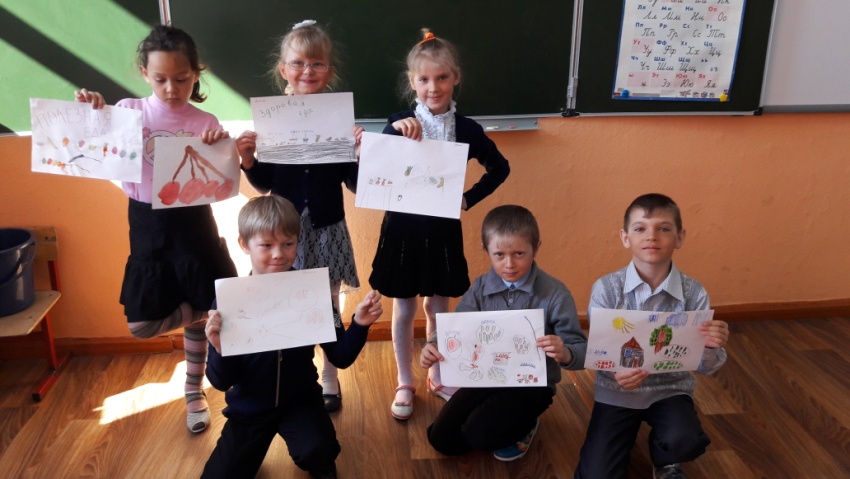 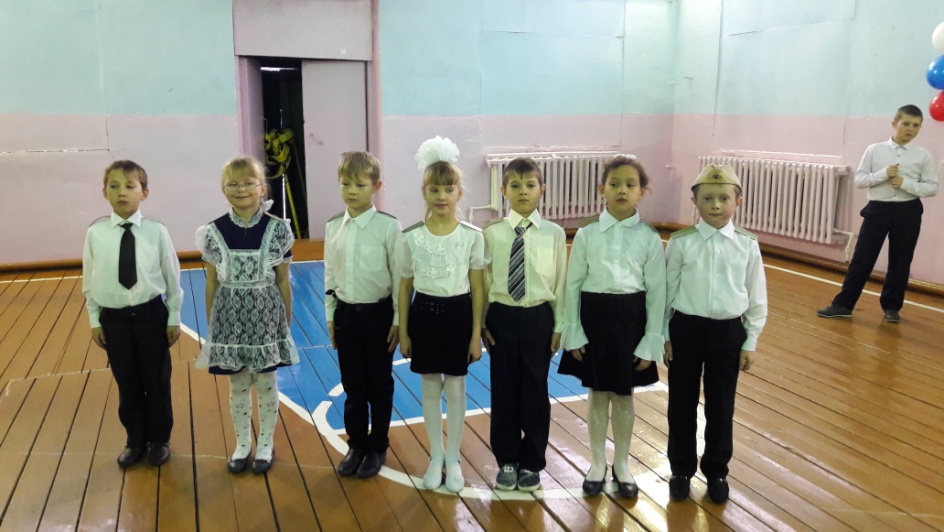 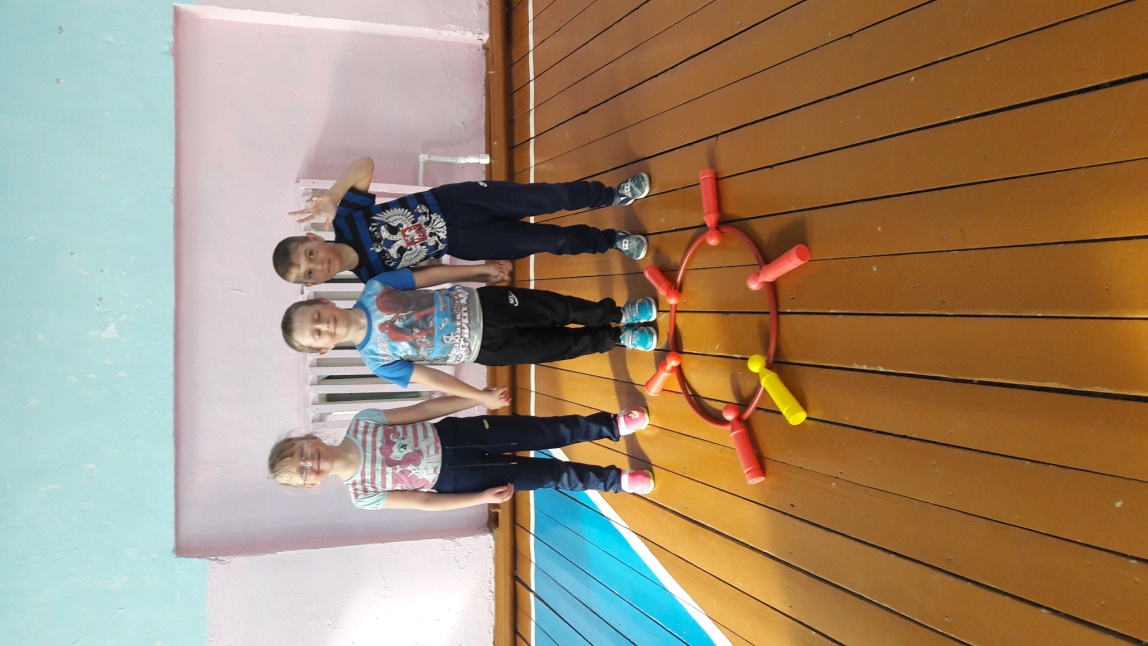 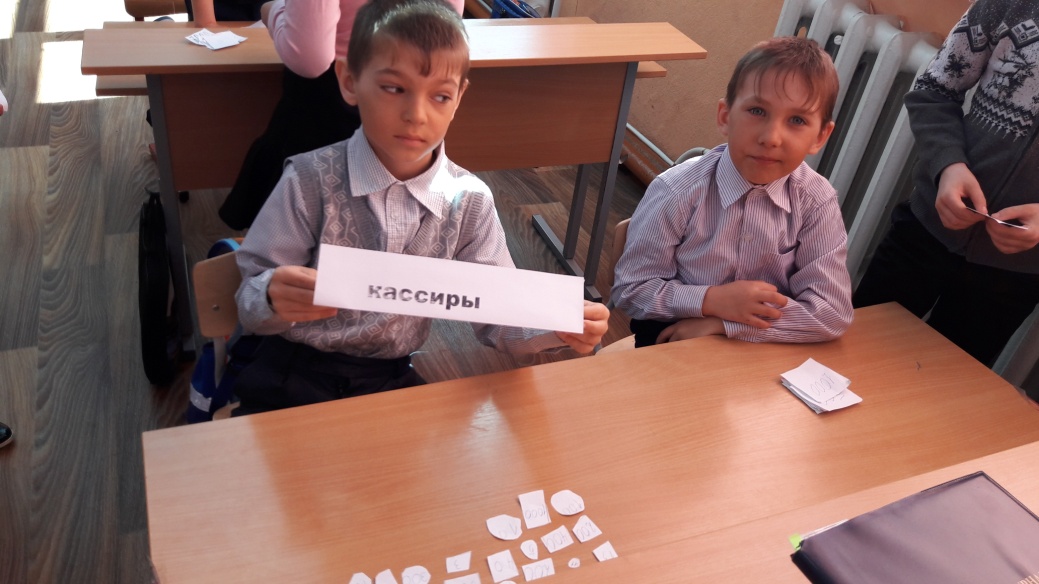 Цель и задачи, поставленные на учебный годСпособы их реализацииИтог (цель достигнута, нет, на какой стадии достижения); анализ результата по каждой из задачЦель: - создание условий для моделирования и построения воспитательной системы класса, направленной на развитие и раскрытие индивидуальности ребенка, умеющего жить в классном коллективе и строить со своими одноклассниками отношения взаимопомощи и взаимоуважения.Проведение классных часов и внеклассных мероприятий, дни здоровья.Дискуссии Акции оп темамБеседы, анализ ситуаций, случаев происшествийПроведение родительских собранийКТДИндивидуальные беседы с детьмиОбщешкольные и муниципальные мероприятия.Цель достигнута.Задачи:1)изучить личностные качества учащихся, складывающие отношения в классном коллективе;С помощью диагностик и анкетирования с обучающимися  (Лесенка,  Школьная мотивация, Методика «Дерево», Цветовой тест Люшера и др.) изучены личностные качества детей. Школьная мотивация сформирована у всех обучающихся, отношения в классном коллективе сформированы на хорошем уровне.Задача решена.2)осуществить проектирование образа жизнедеятельности классного сообщества;Привиты  элементарные навыки общения с одноклассниками, взаимопомощи и взаимоуважения по отношению к взрослым.Затронуты основные направления работы с классом.3)содействовать формированию классного коллектива и созданию в нем нравственно и эмоционально благоприятной среды для развития первоклассников;Со стороны классного руководителя оказано содействие по формированию классного коллектива и созданию в нем нравственно и эмоционально благоприятной среды для развития второклассников.Каждый учащийся является  членом  коллектива школы,  имеющий  определённые настоящим Уставом дисциплинарные нормы и требования.Основная группа здоровья                      СМГИмеют хронические заболевания7 обучающихся--Название кружка Кол-во обучающихся«Азбука содержания животных»5«Юный эколог»5«Смотрю на мир глазами художника»5«Занимательная математика»5В мире книг5«Чудо-Мастера»6«ДПИ»6МероприятиеВремя проведения (дата)Количество участвовавшихРезультат(для развития личности учащегося и для обеспечения жизнедеятельности школы)«Урок мира»сентябрьСплоченность, общее интеллектуальное развитие, повышение культурного уровня. Новый год у воротдекабрьСплоченность, общее интеллектуальное развитие, повышение культурного уровня. Смотр строя и песниФевральСплоченность, общее интеллектуальное развитие, повышение культурного уровня. «Зарница»февраль«Весенняя капель»март«Битва хоров»майДело, вызвавшее наибольший интерес у детейСколько детей имели поручения«Зарница» - общешкольное мероприятие-«Битва хоров»-общешкольное мероприятие7«О дружбе»- тематический классный час7Спортивные мероприятия, классные часы7«Смотр строя и песни» - общешкольное мероприятие6«Прощание с азбукой»7№Название конкурсаФ.И.О. участникаВозраст Уровень результата, достижения(место, участник)Ф.И.О.руководителя 1. Мириады открытийОрлова Марина Петровна6 летДипломы 1, 3 степениБеспрозванная Н.И.1.«Апрель 2017» V neouroki. net. По окружающему мируОрлова Марина Петровна6 летДиплом II степениАнтипина Л.А.2.Мириады открытийСемьенчев Семен Евгеньевич7летДипломы 1, 3 степениБеспрозванная Н.И.2.«Апрель 2017» V neouroki. net. По окружающему мируСемьенчев Семен Евгеньевич7летДиплом I степениАнтипина Л.А.2.Международный интеллектуальный конкурс – блиц «Знанио 2017»Семьенчев Семен Евгеньевич7летДиплом I степениАнтипина Л.А.3Мириады открытийСкокленев Дмитрий Николаевич6 летДипломы 1, 3 степениБеспрозванная Н.И.3Международный интеллектуальный конкурс – блиц «Знанио 2017»Скокленев Дмитрий Николаевич6 летДиплом II степениАнтипина Л.А.4Мириады открытийСкокленева Анастасия Николаевна6 летДипломы 1, 3 степениБеспрозванная Н.И.4«Апрель 2017» V neouroki. net. По окружающему мируСкокленева Анастасия Николаевна6 летДиплом I степениАнтипина Л.А.5Мириады открытийСойка Алина Максимовна7 летДипломы 1,2, 3 степениБеспрозванная Н.И.5«Апрель 2017» V neouroki. net. По окружающему мируСойка Алина Максимовна7 летДиплом I степениАнтипина Л.А.5Международный интеллектуальный конкурс – блиц «Знанио 2017»Сойка Алина Максимовна7 летДиплом I степениАнтипина Л.А.6Мириады открытийБорисов Григорий Борисович7 летДипломы 1 степениБеспрозванная Н.И.7«Апрель 2017» V neouroki. net. По окружающему мируСкокленёв Василий Иванович 7 летДиплом II степениАнтипина Л.А.Формы работыОтметить используемые (+    - )Количество охваченных учащихся и родителейпереписка с родителями+7организация досуговых мероприятий-7помощь родителей в укреплении материально-технической базы школы--Родительские собрания+1 собрание –60 %;2 собрание – 50 %; 3 собрание - 50 %; 4 собрание – 50 %.№ п/пВиды деятельности классного руководителя123451.Формирование классного коллектива+2.Организация внеклассных и внешкольных мероприятий+3.Изучение индивидуальных особенностей воспитанников+4.Работа с родителями (семьями) воспитанников+5.Анализ социума+6.Контроль за знаниями и учебными достижениями учащихся+7.Социализация и адаптация воспитанников+8.Повышение собственной квалификации, научного и профессионального потенциала+9.Участие в профессиональных объединениях педагогов-воспитателей+10.Совместные КТД  детей  и родителей+11.Анализ физического развития ребёнка+